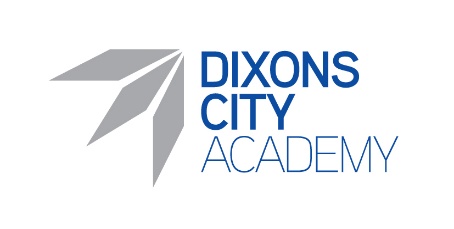 PERSON SPECIFICATION:  Teacher of REAttributesEssentialDesirableHow identifiedQualificationsQualified Teacher status.Degree in relevant subjectOther professional development.Application.ExperienceExcellent teaching skills.Competency and desire to teach RE at least to GCSE.Desire to teach A level  Experience of teaching and assessing A level Application and Interview.Portfolio.Special knowledgeGood subject knowledge and the desire to keep improving knowledge Experience of assessing RE up to GCSEExcellent classroom management strategiesHas up-to-date knowledge of relevant legislation and guidance in relation to Child Protection.Experience of assessing at Post 16Ability or willingness to teach other Humanities subject at KS3Application. References. Interview.Impact sheet Personal attributesGrowth mind set and resilienceCommitment to developing own pedagogical skills Excellent team player.Good communication skills.Good organisational skills.Ability to work under pressure and on own initiative.Desire to contribute to extra-curricular and to promote the reputation of the subject. Desire to work in a diverse inner-city school  Good sense of humour.Application, Interview and ReferencesThe interview:	Candidates will be shown around the Academy and will be given the opportunity to talk to the other members of the department.  There will be a formal interview where a variety of educational issues, including the teaching of RE, will be discussed.  Candidates will also be expected to present their portfolio, using display facilities. The interview:	Candidates will be shown around the Academy and will be given the opportunity to talk to the other members of the department.  There will be a formal interview where a variety of educational issues, including the teaching of RE, will be discussed.  Candidates will also be expected to present their portfolio, using display facilities. The interview:	Candidates will be shown around the Academy and will be given the opportunity to talk to the other members of the department.  There will be a formal interview where a variety of educational issues, including the teaching of RE, will be discussed.  Candidates will also be expected to present their portfolio, using display facilities. The interview:	Candidates will be shown around the Academy and will be given the opportunity to talk to the other members of the department.  There will be a formal interview where a variety of educational issues, including the teaching of RE, will be discussed.  Candidates will also be expected to present their portfolio, using display facilities. 